Шифр «Цифра-19»«16-разрядный высокоскоростной АЦП».Габаритный чертеж корпуса МК 4247.100-1 (при вскрытии файла)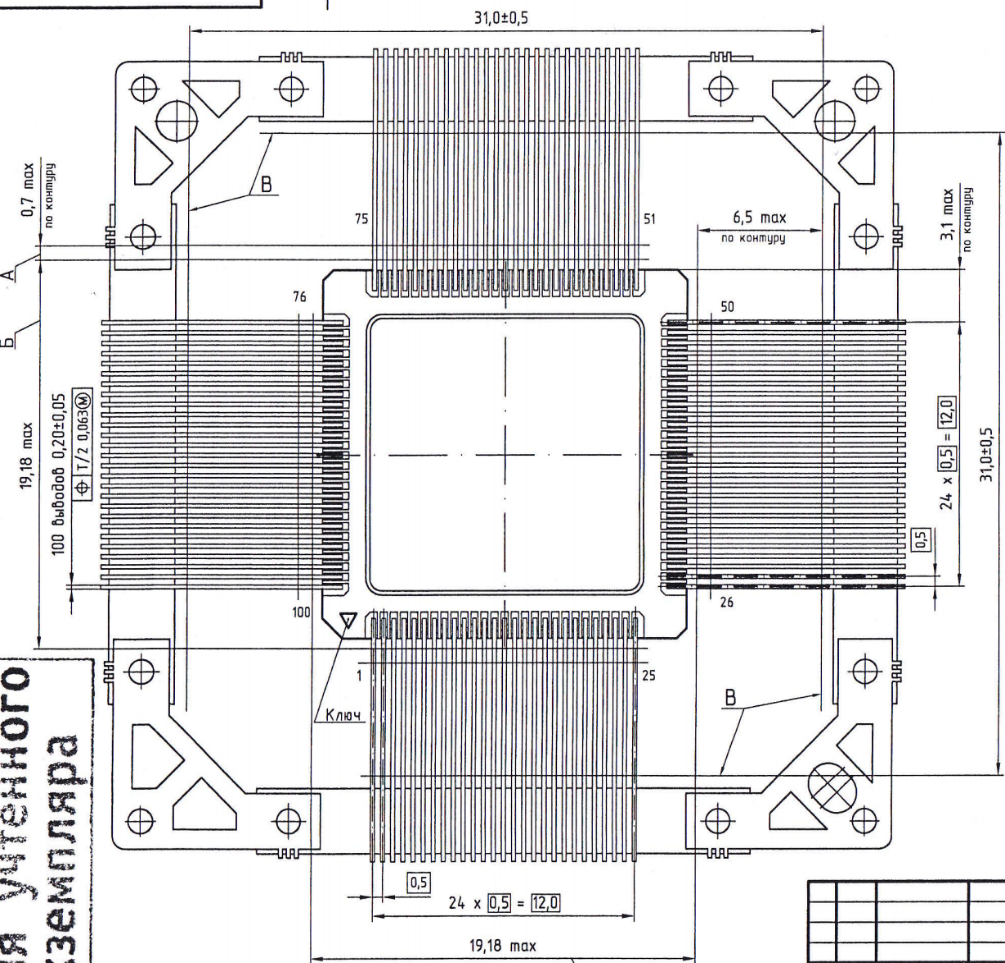 